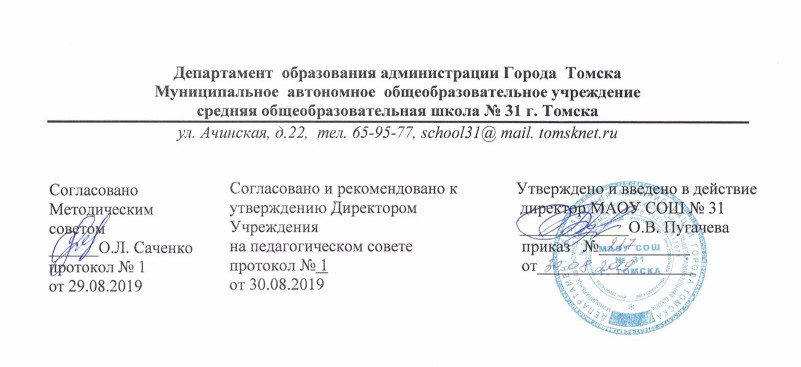 РАБОЧАЯ ПРОГРАММАпо обществознанию для обучающихся 10 классов	Учитель:Левчугова М.В.Томск – 2019Пояснительная записка.Нормативное основаниеФедеральный закон от 29.12.2012 № 273-ФЗ (ред. от 13.07.2015) «Об образовании в Российской Федерации» (с изм. и доп., вступ. в силу с 24.07.2015)Закон РФ от 25.10.1991 №1807-1 (ред. От 12.03.2014) «О языках народов РФ»Приказ Минобразования России от 05.03.2004 № 1089 (ред. от 23.06.2015) «Об утверждении федерального компонента государственных образовательных стандартов начального общего, основного общего и среднего (полного) общего образования»Приказ Минобразования РФ от 09.03.2004 № 1312 (ред. от 01.02.2012) «Об утверждении федерального базисного учебного плана и примерных учебных планов для образовательных учреждений Российской Федерации, реализующих программы общего образования»Приказ Минобрнауки России от 06.10.2009 №373 (ред. От 18.05.2015) «Об утверждении и введении в действие федерального государственного образовательного стандарта начального общего образования» (Зарегистрировано в Минюсте России 22.12.2009 №15785)Приказ Минобрнауки России от 26.11.2010 №1241 «О внесении изменений в  федеральный государственный образовательный стандарт начального общего образования, утверждённый Приказом Министерства образования и науки РФ от 6 октября 2009 г . №373» (Зарегистрировано в Минюсте России 04.02.2011 №19707)Приказ Минобрнауки России от 26.11.2010 №1241 «О внесении изменений в  федеральный государственный образовательный стандарт начального, основного общего и среднего (полного) общего образования, утверждённый Приказом Министерства образования и науки РФ от 5 марта 2004 г . №1089» Приказ Минобрнауки РФ от 01.02.2012 № 74 "О внесении изменений в федеральный базисный учебный план и примерные учебные планы для образовательных учреждений Российской Федерации, реализующих программы общего образования, утвержденные приказом Министерства образования Российской Федерации от 9 марта 2004 г. N 1312" Приказ Минобрнауки России от 31.03.2014 № 253 (ред. от 08.06.2015) «Об утверждении федерального перечня учебников, рекомендуемых к использованию при реализации имеющих государственную аккредитацию образовательных программ начального общего, основного общего, среднего общего образования»Приказ Минобрнауки России от 08.06.2015 № 576 «О внесении изменений в федеральный перечень учебников, рекомендуемых к использованию при реализации имеющих государственную аккредитацию образовательных программ начального общего, основного общего, среднего общего образования, утвержденный приказом Министерства образования и науки Российской Федерации от 31 марта 2014 г. № 253»,Постановление Главного государственного санитарного врача РФ от 29.12.2010 №189 (ред. от 25.12.2013) «Об утверждении СанПиН 2.4.2.2821-10 «Санитарно-эпидемиологические требования к условиям и организации обучения в общеобразовательных учреждениях» (вместе с "СанПиН 2.4.2.2821-10. Санитарно-эпидемиологические требования к условиям и организации обучения в общеобразовательных организациях. Санитарно-эпидемиологические правила и нормативы") (Зарегистрировано в Минюсте России 03.03.2011 № 19993)Программа составлена в соответствии с требованиями федерального компонента государственного стандарта среднего  общего образования, на основе примерной программы среднего (полного) общего образования по обществознанию.Настоящая Рабочая программа ориентирована на использование учебников: Обществознание: Для естественно – математической группы :Обществознание: 10 класс: учеб. для общеобразоват. учреждений: базовый уровень /[Л.Н.Боголюбов, Ю.И. Аврьянов, А.В. Белявский.]; под ред. Л.Н.Боголюбова [и др.]; Рос.акад.наук, Рос акад. образования, изд-во «Просвещение». М. : Просвещение, 2017. Дополнительный учебник для соц. гумм. группы: 10 класс: учеб. для общеобразоват. учреждений: профил. уровень /[Л.Н.Боголюбов, А.Ю. Лазебникова,  Н.М. Смирнова и др.]; под ред. Л.Н.Боголюбова [и др.]; Рос.акад.наук, Рос акад. образования, изд-во «Просвещение». В соответствии с требованиями федерального компонента государственного стандарта на уровне среднего  общего образования и Учебным планом школы на учебный год  предмет «Обществознание» в 10 классе в  социально-гуманитарной  группе отводится  дополнительно  1 час  (1 час в неделю, 34 часа – в год).  2 часа в неделю  социально-гумманитарная и естественно – математическая группы обучаются совместно. В календарно- тематическом планировании совместные занятия выделены курсивом 68 часов. Распределение учебного времени представлено в таблице: ХАРАКТЕРИСТИКА ПРЕДМЕТА.        Содержание среднего (полного) обществоведческого образования представляет собой комплекс знаний, отражающих основные объекты изучения: общество в целом, человек в обществе, познание, социальные отношения, политика, духовно нравственная сфера. Все означенные компоненты содержания взаимосвязаны, как связаны и взаимодействуют друг с другом изучаемые объекты. Программа учитывает, что в 10 -11 классах как самостоятельные курсы изучаются экономика и право. Успешное освоение содержания обществознания требует межпредметного взаимодействия с этими курсами. Помимо знаний, содержательными компонентами курса являются: социальные навыки, умения, ключевые компетентности, совокупность моральных норм и принципов поведения людей по отношению к обществу и другим людям; система гуманистических и демократических ценностей.Содержание курса обеспечивает преемственность по отношению к основной школе путем углубленного изучения некоторых социальных объектов, рассмотренных ранее. Наряду с этим, вводятся ряд новых, более сложных проблем, понимание которых необходимо современному человеку; изучаются вопросы, являющиеся основой для будущей профессиональной подготовки в области социальных дисциплин. Освоение нового содержания осуществляется с опорой на межпредметные связи с курсами истории, географии, литературы и др.    Изучение обществознания в  старшей школе направлено на достижение следующих целей:- развитие  личности, ее духовно-нравственной, политической и правовой культуры, экономического образа мышления, социального поведения, основанного на уважении закона и правопорядка, способности к личному самоопределению и самореализации; интереса к изучению социальных и гуманитарных дисциплин;- воспитание  общероссийской идентичности,  гражданской ответственности, правового самосознания, толерантности, приверженности гуманистическим и демократическим ценностям, закрепленным в Конституции Российской Федерации; - освоение системы знаний о различных видах деятельности людей, об обществе, его сферах, правовом регулировании общественных отношений, необходимых для взаимодействия с социальной средой и выполнения типичных социальных ролей человека и гражданина;- овладение умениями получать и критически осмысливать социальную информацию, анализировать, систематизировать полученные знания; освоение способов познавательной, коммуникативной, практической деятельности, необходимых для участия в жизни гражданского общества и государства; - формирование опыта применения полученных знаний и умений для решения типичных задач в области социальных отношений, гражданской и общественной деятельности, отношений между людьми различных национальностей и вероисповеданий, в бытовой сфере; для соотнесения своих действий и действий других людей с нормами  установленными законом. Задачи обучения:● содействие самоопределению личности, созданию условий для её реализации;●формирование человека-гражданина, интегрированного в современную действительность и нацеленного на её совершенствование, ориентированного на развитие гражданского общества и утверждение правового государства;● воспитание гражданственности и любви к Родине;● создание у учащихся целостных представлений о жизни общества и человека в нём, адекватных современному уровню научных знаний;● выработка основ нравственной, правовой, политической, экологической культуры;● содействие взаимопониманию и сотрудничеству между людьми, народами, различными расовыми, национальными, этническими и социальными группами;● помощь в реализации права учащихся на свободный выбор взглядов и убеждений;● ориентация учащихся на гуманистические и демократические ценности.ПЛАНИРУЕМЫЕ РЕЗУЛЬТАТЫВ результате изучения курса обществознания в 10  классе обучающиеся должны:Знать/пониматьбиосоциальную сущность человека, основные этапы и факторы социализации личности, место и роль человека в системе общественных отношений;тенденции развития общества в целом как сложной динамичной системы, а также важнейших социальных институтов; необходимость регулирования общественных отношений, сущность социальных норм, механизмы правового регулирования; особенности различных общественных наук, основные пути и способы социального и гуманитарного по-знания.различные подходы к исследованию проблем человека и общества;Уметь:характеризовать основные социальные объекты, выделяя их существенные признаки, закономерности развития; анализировать актуальную информацию о социальных объектах, выявляя их общие черты и различия; устанавливать соответствия между существенными чертами и признаками изученных социальных явлений и обществоведческими терминами и понятиями;объяснять причинно-следственные и функциональные связи изученных социальных объектов (включая взаимодействия человека и общества, важнейших социальных институтов, общества и природной среды, общества и культуры, взаимосвязи подсистем и элементов общества); раскрывать на примерах изученные теоретические положения и понятия социально-экономических и гуманитарных наук;осуществлять комплексный поиск социальной информации, представленной в различных знаковых системах (текст, схема, таблица, диаграмма, аудиовизуальный ряд); извлекать из неадаптированных оригинальных текстов ( правовых, научно-популярных, публицистических и др. ) знания по заданным темам; систематизировать, анализировать и обобщать неупорядоченную социальную информацию; различать в ней факты и мнения, аргументы и выводы;оценивать действия субъектов социальной жизни, включая личность, группы, организации, с точки зрения социальных норм, экономической рациональности;формулировать на основе приобретенных обществоведческих знаний собственные суждения и аргументы по определенным проблемам;подготавливать устное выступление, творческую работу по социальной проблематике;применять социально-экономические и гуманитарные знания в процессе решения познавательных задач по актуальным социальным проблемам;осуществлять индивидуальные и групповые учебные исследования по социальной проблематике.Использовать приобретенные знания и умения в практической деятельности и повседневной жизни  для:успешного выполнения типичных социальных ролей; сознательного взаимодействия с различными социальными институтами; совершенствования собственной познавательной деятельности; критического восприятия информации, получаемой в межличностном общении и массовой коммуникации; осуществления самостоятельного поиска, анализа и использования собранной социальной информации;решения практических жизненных проблем, возникающих в социальной деятельности;ориентировки в актуальных общественных событиях, определения личной гражданской позиции;предвидения возможных последствий определенных социальных действий.оценки происходящих событий и поведения людей с точки зрения морали и права; реализации и защиты прав человека и гражданина, осознанного выполнения гражданских обязанностей;осуществления конструктивного взаимодействия людей с разными убеждениями, культурными ценностями и социальным положением.В основе содержания обучения обществознанию лежит овладение обучающимися следующими видами компетенций: предметной, коммуникативной, организационной и общекультурной. Предметная компетенция. Под предметной компетенцией понимается относительно целостное представление об обществе и человеке, о сферах и областях общественной жизни, механизмах и регуляторах деятельности людей. Формируется знание ряда ключевых понятий об основных социальных объектах, нравственных и правовых нормах и правилах, понимание их роли как решающих регуляторов общественной жизни.   Формируются умения объяснять  явления социальной действительности, находить нужную социальную информацию в педагогически отобранных источниках; адекватно её воспринимать, применяя основные обществоведческие термины и понятия; преобразовывать в соответствии с решаемой задачей (анализировать, обобщать, систематизировать, конкретизировать имеющиеся данные, соотносить их с собственными знаниями); давать оценку общественным явлениям с позиций, одобряемых в современном российском обществе социальных ценностей, руководствоваться этими нормами и правилами в собственной повседневной жизни.Коммуникативная компетенция. Под коммуникативной компетенцией понимается сформированность умения ясно и четко излагать свои мысли, строить аргументированные рассуждения, вести диалог, воспринимая точку зрения собеседника и в то же время подвергая ее критическому анализу. Формируются следующие образующие эту компетенцию умения: извлекать информацию из разного рода источников, преобразовывая ее при необходимости в другие формы (тексты, таблицы, схемы).Организационная компетенция.   Под организационной компетенцией  понимается сформированность умения самостоятельно находить и присваивать необходимые обучающимся новые знания. Формируются следующие образующие эту компетенцию умения: самостоятельно ставить учебную задачу (цель), разбивать ее на составные части, на которых будет основываться процесс ее решения, анализировать результат действия, выявлять допущенные ошибки и неточности, исправлять их и представлять полученный результат в форме, легко доступной для восприятия других людей. Общекультурная компетенция. Здесь под общекультурной компетенцией понимается  - способность к интеллектуальному, культурному, нравственному и профессиональному саморазвитию и самосовершенствованию - способность понимать и анализировать мировоззренческие, социальные и личностно значимые проблемы - владение культурой мышления, способностью к обобщению, анализу, восприятию информации, постановке целей и выбору путей ее достижения, уметь логически грамотно и ясно строить устную и письменную речь - готовность соблюдать этические и правовые нормы, регулирующие с учетом социальной политики государства отношения человека с человеком, обществом, окружающей средой- готовность к восприятию культуры и обычаев других стран и народов, с терпимостью относиться к национальным, расовым, конфессиональным различиям.СОДЕРЖАНИЕ УЧЕБНОГО ПРЕДМЕТА ОБЩЕСТВОЗНАНИЕ (102 ч. Из них 68 ч. – естеств.- мат. группа и соц. гумм . группа, 34ч.  дополнительно–соц. гум.  группа)68 часов ( естеств.- мат. группа и соц. гумм . группа)Раздел 1. Общество и человек (20ч).    Общество как динамическая система. Основные сферы жизни общества, их взаимосвязь. Общество и природа. Общество и культура (вторая природа). Важнейшие институты общества. 
    Общество, страна, государство. Общество в узком и широком смысле. Общество как социальная организация страны. Основные признаки общества. Взаимосвязь, взаимоотношение общества и природы. Противоречивость воздействия людей на природную среду. Глобальные экологические проблемы. Природные бедствия. Развитие культуры. Новаторство, традиции в культуре, феномен «второй природы». Культура материальная. Проблема сохранения культурного наследия. Законодательство об охране памятников истории и культуры. . 
    Человек как продукт биологической, социальной и культурной эволюции. Цель и смысл жизни человека. Науки о человеке. Природа как предпосылка выделения человека и общества. Широкое и узкое значение природы. Влияние НТП на природу. Понятие антропогенных нагрузок. Опасность неконтролируемого изменения окружающей среды. 
   Духовные ориентиры личности. Мораль, ценности, идеалы. Категорический императив. Патриотизм. Добро и зло. Мировоззрение и его роль в жизни человека. 
    Деятельность как способ человеческого бытия. Деятельность человека и поведение животных. Структура деятельности. Потребности человека, интересы и мотивы деятельности. Виды деятельности. Творческая деятельность. Трудовая деятельность. Игра. Учебная деятельность. Соотношение деятельности и общения. 
     Роль знаний в жизни человека. Чувственное и рациональное познание. Спор эмпириков и рационалистов. Понятие об агностицизме. Критерии истины. Объективность истины. Абсолютные и относительные истины. Истина и заблуждение. Многообразие путей познания. Особенности научного познания. Научное мышление и современный человек. Мифология и познание. Жизненный опыт и здравый смысл. Что такое мировоззрение. Типы мировоззрения: обыденное, религиозное. научное. Убеждение и вера. Мировоззрение и деятельность. 
     Биологическое и социальное в человеке. Личность. Социальное поведение и социализация личности. Самосознание и самореализация. Единство свободы и ответственности личности. Познание человеком самого себя. Самооценка. 
Раздел 2. Общество как мир культуры (16 часов)    Традиции и новаторство в культуре. Формы и разновидности культуры: народная, массовая, элитарная. Диалог культур. проблемы современной отечественной культуры. Происхождение слова «культура» и его значение. Материальная и нематериальная культура, её состав и структура. Элементы культуры и культурный комплекс. Этикет, его происхождение и правила. Культурное наследие и культурные универсалии. Роль культурного наследия в сохранении и развитии культуры. Культурное наследие в России, проблемы его сохранения. 
     Основная задача и исторические формы образования. Приёмы обучения, предметы и формы усвоения знаний школьниками. Государственное и частное образование, школьное и домашнее. Общее и специальное образование. Школа как особый тип учебно-воспитательного учреждения. Правовые основы школьного образования. Роль науки в современном обществе. Сочетание научной и педагогической функций в университете. Научно-исследовательские и академические институты. Классификация наук. Школа как способ приобщения к основам науки. Структура, функции, история и формы высшего образования. Зарождение и развитие университетов. История и разновидности академий. 
     Категории морали. Становление нравственного в человеке. Этика ненасилия. Особенности религии и религиозного мышления. Многообразие религий. Мировые религии: буддизм, христианство, ислам. Роль религий в современном мире. Различные определения религии; её значение и роль в обществе. Тотемизм, фетишизм и анимизм. Мировые религии: христианство, ислам, буддизм. Вера и верование. Миф и мифология. Культ и символ как важные элементы религии. Религиозные обряды и типы жертвоприношений. Культ предков и традиция уважения родителей. Вероучение в мировых религиях. 
      Различные трактовки искусства. Структура и состав изобразительного искусства. Субъекты художественной культуры и деятели искусства. Инфраструктура художественной культуры. Критерии произведений искусства. Изящные искусства, их история и развитие. «Свободные искусства».      
    Раздел 3. Правовое регулирование общественных отношений (30 часов)  Социальные нормы. Функции и сущность права. Представление о юридической ответственности. Права и обязанности. Понятие о естественных и гражданских правах. Уровень и содержание правосознания. Правовая культура. Разновидности правовых норм. Основные отрасли права. Иерархия нормативно-правовых актов. 
Что такое источники права. Основные источники права. Виды нормативных актов. 
  Что такое правоотношение. Что такое правонарушение. Юридическая ответственность. Система судебной защиты прав человека. Развитие права в современной России. 
   Конституционное право. Административное право. Гражданское право. Трудовое право. Семейное право. Уголовное право. Экологическое право. 
  Правосознание. Правовая культура. Правомерное поведение. 
  Многовариантность общественного развития. Целостность и противоречивость современного общества. Проблема общественного прогресса. Общественный прогресс. Критерии общественного прогресса. Формы общественного прогресса. 
Два значения гражданского общества. Признаки гражданского общества. История развития и сущность гражданства. Избирательное право и его происхождение. Борьба за гражданские права. Понятие о правовом государстве и история его становления. Признаки правового государства. Черты тоталитарного государства. 
     Избирательная система. Типы избирательных систем. Многопартийность и партийные системы. 
      Голосование как форма участия граждан в политической жизни страны. Процедура голосования. Активность электората. Конкуренция политических партий за электорат. Роль референдума в политической жизни. 
Повторение и контроль (2часа) 
В  содержание для соц. гумм. группы добавляются следующие темы:Т е м а  1. Социально-гуманитарные знания и профессиональная деятельность (13ч.)      Естественно-научные и социально-гуманитарные знания, их общие черты и отличия. Социальные науки и их классификация. Место философии в системе обществознания. Философия и наука. Социология, политология, социальная психология как общественные науки.      Основные этапы развития социально-гуманитарного знания. Древние мыслители о мире и человеке.       Взгляды на общество и человека в индустриальную эпоху. 
      Общественная мысль России. Философские искания XIX в. Русская философская мысль начала XX в.      Профессиональная деятельность в сфере социально-гуманитарного знания. Потребности современного общества в специалистах социально-гуманитарного профиля.       Основные профессии социально-гуманитарного профиля. Профессиональные образовательные учреждения. Т е м а  2. Сознание и познание (21ч.)      Онтология и теория познания. Проблема познаваемости мира. Понятие об агностицизме. Познавательная деятельность. Чувственное и рациональное познание. 
      Истина и ее критерии. Понятие научной истины. Относительность истины. Истина и заблуждение.       Виды и уровни человеческих знаний. Мифологическое и рационально-логическое знание. Жизненный опыт и здравый смысл.       Научное познание. Основные особенности методологии научного мышления. Дифференциация и интеграция научного знания.       Социальное познание, его особенности. Современные проблемы социальных и гуманитарных наук.       Знание и сознание. Общественное и индивидуальное сознание. Теоретическое и обыденное сознание.       Самопознание и самооценка. Самосознание и его роль в развитии личности. Трудности познания человеком самого себя. 3. Тематическое планирование. (68 ч. – естественно- математическая  группа и социально – гуманитарная   группа)Тематическое планирование. Социально – гуманитарная   группа (34 часа)Приложение.  Учебно-методическое обеспечение. Литература для учителя:1. Баранов П.А. Обществознание в таблицах: 10-11 классы. М.: ACT: Астрель Хранитель, 2017.2. Баранов П.А.: Новый полный справочник для подготовки к ЕГЭ / П.А.Баранов, А.В. Воронцов, С.В.Шевченко; под ред. П..А.Баранова. Изд. Перераб. И доп. – Москва; АСТ: Астрель, 2017. – 542с.3. Баранов П.А. Обществознание: ЕГЭ – Учебник / П.А.Баранов, С.В.Шевченко. – М.: Астрель, 2017. – 478с.4. Боголюбов Л.К, Лазебникова А.Ю. Обществознание. Профильный уровень. М.: Просвещение, 2017.5. Боголюбов Л.К. Человек и общество. Практикум  (для основной школы). М.: Гуманитарий, 2017.6. Боголюбов Л.Н., Лазебникова А.Ю. Основы современной цивилизации. М.: Бюро Денди, 2017.7. Боголюбов Л.К, Кинкулькина А. Т. Дидактические материалы по курсу «Человек и общество». М.: Просвещение, 2017.8. Готовимся к Единому государственному экзамену. Обществоведение / Под ред. Л.Н. Боголюбова. М.: Дрофа, 2016.9. Лазебникова А.Ю., Брандт М.Ю. Уроки обществознания в 11 классе. Методическое пособие по курсу «Человек и общество».М.: Дрофа, 2017.10. Методические рекомендации по курсу «Человек и общество»  Под ред. Л.Н. Боголюбова. В 2 ч.: 11 класс. М.: Просвещение, 2016.11. Певцова Е.А. Право: Основы правовой культуры: Учебник для 10 класса общеобразовательных учреждений. Базовый и профильный уровни: В 2 ч. – М.: ООО «ТИД «Русское слово - РС», 2016 – 192с.12.Повторительно-обобщающие уроки по обществознанию. 8-11 классы./Сост.Т.А.Корева. – М.: Издательство «Глобус», 2017. – 302с. 13. Сорокина Е.Н. Поурочные разработки по обществознанию. Профильный уровень: 10 класс. – М.: ВАКО, 2017. – 512с.14. Чернышёва О.А., Обществознание. Задания высокого уровня сложности на ЕГЭ. Эссе, сложный план развёрнутого ответа. 10-11 классы: учебно-методическое пособие / О.А.Чернышёва. – Ростов н/Д: Легион, 2017. – 64с.15. Щепанский Р.А. Шпаргалка по семейному праву: ответы на экзаменационные билеты. – М.: Аллель, 2017. – 64с.Литература для обучающихся:1.«Духовная жизнь общества», М.: Издательство «АСТ»,20082. Кравченко А.И., Певцова Е.А. «Обществознание», 11 класс: учеб. Для общеобразоват. Учреждений:- М.: ООО «Русское слово – учебник»,2017.3.Пархоменко И.Т. Обществознание: вопрос и ответ/ Пособие для старшеклассников и абитуриентов средних специальных и высших учебных заведений. – Ростов-на-Дону: «Учитель», 2017;4.В.В.Румынина «Обществознание», учебное пособие для школьников старших классов и поступающих в ВУЗы, М.: «Дрофа», 2017Материалы для контроляЕдиный государственный экзамен 2006-2016. Обществознание. Учебно-тренировочные материалы для подготовки учащихся / ФИПИ-Центр, 2006-2016;  Кравченко А. И. Задачник по обществознанию для 10-11 кл.: учебное пособие. - М.: Русское слово-2017;Клименко А.В.,  С.В.Краюшкина «Тесты по обществознанию», 10 класс, М.: Издательство «Экзамен»,2017 Тесты. Обществознание. 10-11класс. Варианты и ответы централизованного (итогового) тестирования. – М.: ООО «РУСТЕСТ», 2017;   Сборники КИМов за 2015-2017 годыА. Ф. Щеглов «Обществознание», Экономика / Схемы. Тесты – М.: Материк – Альфа,2009                        Нормативные правовые актыКонституция Российской Федерации. Принята на референдуме 12 декабря 1993 г. – М., 2005.Гражданский кодекс Российской Федерации (часть первая) от 21 октября 1994 г. № 51-ФЗ (в ред. ФЗ от 26.06.2007 № 118-ФЗ)) // СЗ РФ.  –1994. – № 32. – Ст. 3301.Гражданский кодекс Российской Федерации (часть вторая) от 26 января 1996 г. № 14 (в ред. от 24.07.2007 № 218-ФЗ) // СЗ РФ. – 1996. – № 5.   – Ст. 410.Гражданский кодекс Российской Федерации (часть третья). Раздел V «Наследственное право» от 26 ноября 2001. № 146-ФЗ от 03.06.2006 № 73-ФЗ, с изм., внесенными Федеральным законом от 29.12.2006 № 258-ФЗ) // СЗ РФ. – 2001. – № 49. – Ст. 4552.Гражданский кодекс Российской Федерации (часть четвертая) 18.12.2006 № 231-ФЗ СЗ РФ , 25.12.2006, № 52 (1 ч.), ст. 5496.Гражданский процессуальный кодекс Российской Федерации от 14 ноября 2002 № 138-ФЗ (в ред. от 24.07.2007 № 214-ФЗ) // СЗ РФ. – 2002.    – № 46. – Ст. 4532.Уголовный кодекс Российской Федерации от 13 июня 1996 г. № 63-ФЗ (в ред. ФЗ от 24.07.2007 № 214-ФЗ)) // СЗ РФ. – 1996. – № 25. – Ст. 2954.Кодекс РФ об административных правонарушениях от 30 декабря 2001 № 195 (в ред. от 24.07.2007 № 218-ФЗ) // СЗ РФ. – 2002. – № 1. – Ст. 1.Трудовой кодекс Российской Федерации от 30 декабря 2001. № 197-ФЗ // СЗ РФ. – 2002. – № 1. – Ч. 1. – Ст. 3.Уголовно-процессуальный кодекс Российской Федерации от 18 декабря 2001 г. № 174-ФЗ (в ред. от 24.07.2007 № 214-ФЗ) // СЗ РФ. – 2001. – № 52. – Ч.1. – Ст. 4921.Закон Российской Федерации «Об образовании» 10 июля 1992 . № 3266-1 (в ред. ФЗ от 21.07.2007 № 194-ФЗ) / СЗ РФ. – 1996. – № 3. – Ст. Федеральный закон «О высшем и послевузовском профессиональном образовании» от 22 августа 1996 г. № 125-Ф (в ред. ФЗ от 13.07.2007 № 131-ФЗ) // СЗ РФ РФ. – 1996. – № 35. – Ст. 4135.Федеральный закон «О дополнительных гарантиях по социальной поддержке детей-сирот и детей, оставшихся без попечения родителей» от 21 декабря 1996 г. № 159-ФЗ (в ред. ФЗ от 22.08.2004 № 122-ФЗ) // СЗ РФ. – 1996. – № 52. – Ст. 5880.Федеральный закон от 24 июля 1998 г. № 124-ФЗ «Об основных гарантиях прав ребенка в Российской Федерации» (в ред. ФЗ от 30.06.2007 № 120-ФЗ)) // СЗ РФ. – 1998. – № 31. – Ст. 3802.Федеральный закон от 24 июня 1999 года № 120-ФЗ «Об основах системы профилактики безнадзорности и правонарушений несовершеннолетних» (в ред. от 24.07.2007 № 214-ФЗ) // СЗ РФ. – 1999. – № 26. – Ст. 3177.Закон Российской Федерации «О защите прав потребителей» от 9 января 1996 г. № 2 –ФЗ (в ред. от 25.11.2006 № 193-ФЗ) // СЗ РФ. – 1996. – № 3. – Ст. 140.Федеральный закон «О гражданстве Российской Федерации» от 31 мая 2002 г. № 62-ФЗ (в ред. ФЗ от 18.07.2006 № 121-ФЗ) // СЗ РФ. – 2002. – № 22. – Ст. 2031.Федеральный закон «О выборах Президента Российской Федерации» от 10 января 2003 г. № 19-ФЗ (вред. ФЗ от 24.07.2007 № 214-ФЗ) // СЗ РФ. – 2003. – № 2. – Ст. 171.Информационно-методическое обеспечение учебного процесса             1. Обществознание. 8 – 11 класс. [Электронный ресурс]. – М.: Новый диск, 2004Мультимедийные обучающие программы и электронные учебники по основным разделам обществоведения.Обществознание. Рекомендации.  Разработки / Н. Ю. Бухарева [и др.]. – Волгоград : Учитель, 2010. – (Методики. Материалы к урокам). – 1 электрон. опт. диск (CD-Rom).Обществознание. Сетевая версия «Учитель + 15 учеников». Тематические тесты. Редактор тестов / сост. Н. А. Скобелина. – Волгоград : Учитель, 2010. – (Сетевой тестовый контроль). – 1 электрон. опт. диск (CD-Rom).Обществознание. Курс лекций : учеб. пособие / А. Ю. Ларин, О. Е. Боровик. – М. : Книжный мир, 2010. – 1 электрон. опт. диск (CD-Rom).Электронные библиотеки по курсу обществоведенияИнтернет-ресурсы для ученика и учителяhttp://www.mon.gov.ru –  Министерство  образования и науки; http://www.fipi.ru – Портал ФИПИ – Федеральный институт педагогических измерений;http://www.ege.edu.ru – Портал ЕГЭ (информационной поддержки ЕГЭ);http://www.probaege.edu.ru – Портал Единый экзамен; http://www.probaege.edu.ru – Федеральный портал «Российское образование»;http://www.infomarker.ru/top8.html -  RUSTEST.RU - федеральный центр тестирования.Цифровые образовательные ресурсы (ЦОР) для поддержки подготовки школьников.1.«Единое окно доступа к образовательным ресурсам»- http://windows.edu/ru2.«Единая коллекция цифровых образовательных ресурсов» - http://school-collektion.edu/ru3.«Федеральный центр информационных образовательных ресурсов» - http://fcior.edu.ru, http://eor.edu.ruклассКоличество часов в соответствии с учебным планом в неделю Всегопо учебному плану10 класс Соц.гум. группа2 часа – базовый уровень и дополнительно для соц.гум. группы1 час  10210 классЕстеств.мат. группа2 часа – базовый уровень68Тематический блокКоличествочасов (в год)1.Человек в обществе 20 часов2.Общество как мир культуры 16 часов3.Правовое регулирование общественных отношений 30 часов4. Повторение и контроль 2 часаТематический блокКоличествочасов (в год)1. Социально-гуманитарные знания и профессиональная деятельность 13часов2. Сознание и познание 21 час